EMERGENCY ACTION PLAN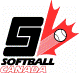 EMERGENCY ACTION PLANEMERGENCY ACTION PLANEMERGENCY PHONE911Police:_____________________Fire:_______________________Phone Location:_____________Head Coach: PH:  (      )  Assistant Coach: PH:  (      )  CHECKLIST:	Location of telephones are identified (cell or land lines)	Emergency telephone numbers are listed	Cell phone, battery well charged	Change available to make phone calls from a pay phoneFACILITY ADDRESSAddress of Facility:Address of Nearest Hospital:DIRECTIONS & DIAGRAM:Provide accurate directions to the site and a diagram:CHARGE PERSONNAME:PH:  (      )  ALTERNATE 1:PH:  (      )  ALTERNATE 2:PH:  (      )  ROLES & RESPONSIBILITIESClear the risk of further harm to the injured person by securing the area and shelter the injured person from the elementsDesignate who is in charge of the other athletesProtect yourself (wears gloves if he/she is in contact with body fluids such as blood)Assess ABCs (checks that airway is clear, breathing is present, a pulse is present, and there is no major bleeding)Wait by the injured person until EMS arrives and the injured person is transportedFill in an accident report formCALL PERSONNAME:PH:  (      )  ALTERNATE 1:PH:  (      )  ALTERNATE 2:PH:  (      )  ROLES & RESPONSIBILITIESCall for emergency helpProvide all necessary information to dispatch (e.g. facility location, nature of injury, what, if any, first aid has been done)Clear any traffic from the entrance/access road before ambulance arrivesWait by the driveway entrance to the facility to direct the ambulance when it arrives Call the emergency contact person listed on the injured person’s medical profileATHLETE INFORMATIONATHLETE INFORMATIONAthlete profile information and emergency contact information is attached (Where)FIRST AID KITFIRST AID KITLocation of First Aid Kit is identified (Where)